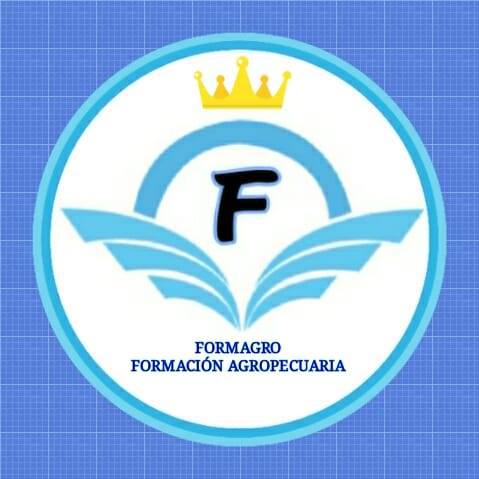 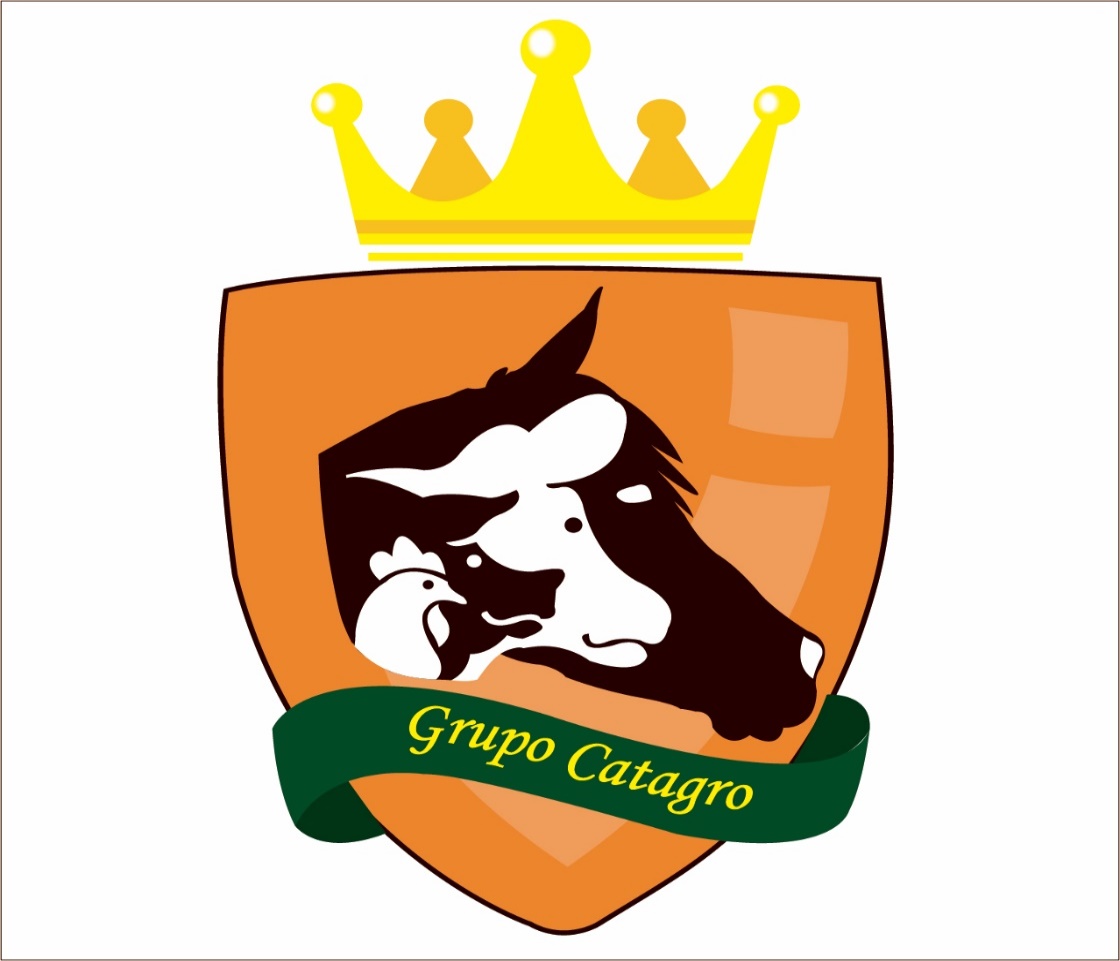 NOTA: Realizar depósitos  a la Cta. de Ahorros Bco. Guayaquil No. 38400091 a nombre de Arelis Cañizares Muñoz; los comprobantes de pago y este formulario lleno, favor enviar al correo formagroecuador@gmail.com y confirmar al número 099 283 2190.FORMAGROFormación AgropecuariaCURSO:                                               CURSO:                                               APELLIDOS:NOMBRES:DOMICILIO: DOMICILIO: CIUDAD:E MAIL:TELEFONO:OTRO CONTACTO:ESTUDIOS:  ESTUDIOS:  LUGAR DE TRABAJO: LUGAR DE TRABAJO: TELEFONO:DIRECCION: OTRO CONTACTO:E MAIL: EMPLEO – CARGO O ACTIVIDAD: VALOR CURSO: USD. $VALOR CURSO: USD. $FORMA DE PAGO:CHEQUE No.                          CUENTA: EFECTIVO:TRANSFERENCIA:BANCO:EN CASO DE SOLICITAR CON COSTO ADICIONAL:                    TALLA BOTAS:        TALLA OVEROL:..............................................................................FIRMA DEL ASPIRANTE.................................................LUGAR Y FECHA..................................................CONFIRMADO